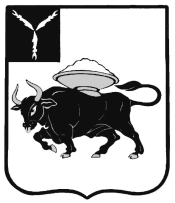 МУНИЦИПАЛЬНОЕ ОБРАЗОВАНИЕ ГОРОД ЭНГЕЛЬСЭНГЕЛЬССКОГО МУНИЦИПАЛЬНОГО РАЙОНАСАРАТОВСКОЙ ОБЛАСТИЭНГЕЛЬССКИЙ ГОРОДСКОЙ СОВЕТ ДЕПУТАТОВРЕШЕНИЕот 31 мая 2023 года							                                     № 416/87-02Восемьдесят седьмое (совместное) заседаниеО согласовании передачи в безвозмездноепользование нежилого помещения Саратовской региональной общественной организации поддержки гражданских инициатив «Время действий»В соответствии с частью 1 статьи 17.1 Федерального закона от 26 июля 2006 года № 135-ФЗ «О защите конкуренции», на основании Федерального закона от 6 октября 2003 года № 131-Ф3 «Об общих принципах организации местного самоуправления в Российской Федерации», Устава муниципального образования город Энгельс Энгельсского муниципального района Саратовской области, Положения о порядке управления и распоряжения имуществом, находящимся в собственности муниципального образования город Энгельс Энгельсского муниципального района Саратовской области, утвержденного Решением Энгельсского городского Совета депутатов от 20 декабря 2013 года № 69/01, Положения о муниципальной казне муниципального образования город Энгельс Энгельсского муниципального района Саратовской области, утвержденного Решением Энгельсского городского Совета депутатов от 20 декабря 2013 года № 70/01Энгельсский городской Совет депутатовРЕШИЛ:1.Согласовать передачу в безвозмездное пользование Саратовской региональной общественной организации поддержки гражданских инициатив «Время действий» на новый срок – до 26 мая 2026 года нежилого помещения площадью 15,1 кв. м, расположенного по адресу: Саратовская область, город  Энгельс, улица Тельмана, дом 35, для размещения Саратовской региональной общественной организации поддержки гражданских инициатив «Время действий».2. Настоящее Решение вступает в силу со дня принятия.3. Контроль за исполнением настоящего Решения возложить на Комиссию по бюджетно-финансовым и экономическим вопросам, налогам, собственности и предпринимательству.Глава муниципальногообразования город Энгельс                                            		А.И. Шувалов